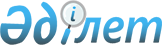 О внесении дополнения в решение Жангалинского районного маслихата от 24 декабря 2013 года № 15-4 "Об утверждении Правил оказания социальной помощи, установления размеров и определения перечня отдельных категорий нуждающихся граждан Жангалинского района"
					
			Утративший силу
			
			
		
					Решение Жангалинского районного маслихата Западно-Казахстанской области от 30 марта 2018 года № 20-3. Зарегистрировано Департаментом юстиции Западно-Казахстанской области 18 апреля 2018 года № 5167. Утратило силу решением Жангалинского районного маслихата Западно-Казахстанской области от 3 марта 2020 года № 44-2
      Сноска. Утратило силу решением Жангалинского районного маслихата Западно-Казахстанской области от 03.03.2020 № 44-2 (вводится в действие со дня первого официального опубликования).
      В соответствии с Бюджетным кодексом Республики Казахстан от 4 декабря 2008 года, Законами Республики Казахстан от 23 января 2001 года "О местном государственном управлении и самоуправлении в Республике Казахстан", от 28 апреля 1995 года "О льготах и социальной защите участников, инвалидов Великой Отечественной войны и лиц, приравненных к ним", от 13 апреля 2005 года "О социальной защите инвалидов в Республике Казахстан", постановлением Правительства Республики Казахстан от 21 мая 2013 года №504 "Об утверждении Типовых правил оказания социальной помощи, установления размеров и определения перечня отдельных категорий нуждающихся граждан", районный маслихат РЕШИЛ:
      1. Внести в решение Жангалинского районного маслихата от 24 декабря 2013 года № 15-4 "Об утверждении Правил оказания социальной помощи, установления размеров и определения перечня отдельных категорий нуждающихся граждан Жангалинского района" (зарегистрированное в Реестре государственной регистрации нормативных правовых актов №3415, опубликованное 3 февраля 2014 года в информационно-правовой системе "Әділет") следующее дополнение:
      в Правилах оказания социальной помощи, установления размеров и определения перечня отдельных категорий нуждающихся граждан Жангалинского района, утвержденных указанным решением:
      пункт 9 дополнить подпунктом 9) следующего содержания:
      "9) лицам, освобожденных из мест лишения свободы для адаптации, без учета доходов, в размере 10 МРП.".
      2. Руководителю аппарата Жангалинского районного маслихата (С.Успанова) обеспечить государственную регистрацию данного решения в органах юстиции, его официальное опубликование в Эталонном контрольном банке нормативных правовых актов Республики Казахстан.
      3. Настоящее решение вводится в действие со дня его первого официального опубликования.
      "СОГЛАСОВАНО"
Заместитель акима Западно –
      Казахстанской области                                                Б.Конысбаева
      30 марта 2018 года
      Примечание: расшифровка аббревиатуры:
      МРП – месячный расчетный показатель.
					© 2012. РГП на ПХВ «Институт законодательства и правовой информации Республики Казахстан» Министерства юстиции Республики Казахстан
				
      Председатель сессии

Е.Ибрашев

      Секретарь маслихата

З.Сисенғали
